Student Senate AgendaGustavus Adolphus CollegeApril 13, 2015AttendanceII. Approval of the Minutes 3/23/15Approved. III. Community CommentEthonography student: Observing for ethonography class. IV. FinanceHabitat for HumanityBranch: Habitat for Humanity. Want to put on a movie about living in tiny houses. Need $300. All students welcome. Recommended to fund in full. Habitat: This is a national habitat week and we talk about issues of poverty and what habitat does. We want to raise awareness and think that this is a cool film. Would be campus wide event,  one of the ones to do throughout the week. Waggoner: Location?Habitat: Yes, Wallenberg. Hegg: How many do you believe will attend? Habitat: We would love to fill Wallenberg. Usually a good turnout. We just got back from habitat spring break trip. That brought 80 students. We expect it will encourage a good turnout. Edu: $300 payment is for the license?Habitat: Yes, the copyright license to play it on campus. Goes to the film company. Vote. 	Approved. B. Advertising ClubBranch: New club on campus. Advertising club. They are looking for money for printing. Recommending $15 based on guidelines in bylaws. Finance guidelines section 2, number 14. Controller and finance chair set a precedent last year that continues through 2014-2015 school year that only allows for $15 for printing. Advertising Club: Your typical club gets $15 a year for printing. We aren’t your typical club. Most have small posters promoting their club. We are actually printing lots of stuff for other clubs too and it’s not just our own printing money. Siatta: You consider yourself a consultation type of club? Advertising Club: Correct. Singh: When you are helping other clubs, wouldn’t they pay for posters? Why would you need extra money?Advertising Club: We want to publicize our services. Gladitsch: Is the club composed of people who want to go into advertising? Advertising Club: Yes, gives experience for those who want to go into the field. Waggoner: Do you have a process for joining? Advertising Club: Anyone can join. We give services to other organizations, bringing in speakers, teach photoshop and illustrator, bringing in speakers from Gustavus. Help with networking and connecting on and off campus. Ideally, the club will be adding marketing yourself. Hegg: Printed advertising is really important to what you all do? Advertising Club: Yes. Hegg: I would have much less trouble breaking the bylaws because advertising is such a large part of your club. I think it’s great that Gustavus has programs like this. Gustafson: I saw a mock invoice that you sent around. Can you just describe how you arrived at 120 posters? Advertising: We plan on printing a standard size poster. 120 is the amount of posters we will be printing. Each poster costs a certain amount. 72 to residential life and the rest to academic buildings. Edu: Does the club receive funding from senate at the beginning of the year? Advertising: We have no funding right now. Wicklund: You will be advertising for your own club, why do you think you should have more money than other clubs? Advertising: I think that we need to show what we can do and our talents through our posters. The design part is important. Basically, we have to show that we can advertise well. If we have posters up on campus, people will know we exist. If people see that we are out there, they will trust us to go and consult. Gette: I know we’ve given $15 per event, is the limit per organization, per year? Branch: Yes. Hegg: The budget for marketing and advertising. Can I ask what the name of your club is?Advertising: The Advertising Club. Siatta: I think it’s pretty apparent why this needs to be funded in full. Different than most clubs. Providing a service to students and groups of students on campus. If they can’t showcase their skills, no one will utilize their services. This was a split decision in committee, but in some cases it is necessary to bring budgets to the floor and have a full senate speak on it. This is a full service provided. That’s the most important part. I would like to amend the sum under recommended to read $40.50. Discussion on the amendment:Singh: I don’t think we should amend this. I understand that it is advertising club. However, all other organizations follow the limit and also provide a service. I don’t think it’s fair to give more money to them than all other groups get. Edu: How does the club financing work? How do clubs get money?Branch: Spring budget processing is coming up. That will happen and they will present budgets to us. We will allocate funds. Those funds will not go to next year, it will just be through the end of this year. Edu: I think we should fund this in full and we should take into consideration that this is a new club. Student senate should stick to their guidelines. But for now, I think we should fund in full because they do not have any available funds. JoNes: Normally, clubs get funding in spring finance process. This is a new club, so they have to come in midyear. Hegg: What is our general fund sitting at?Bembenek: $81,639.87Goldstein: I would love if someone made a friendly so that these two lines are getting changed and not the total. Siatta: I friendly said recommendation. 	Friendlied. Wicklund: I am in support for this. I understand how important it is to have a strong advertising campaign. Siatta: The main reason for this is that advertising for many clubs is the same kind of advertising. It’s regular posters. It’s showcasing what their club is about. But this is different. These posters are different than regular posters that we see for other organizations. Utilizing the skills requires those resources. Gersch: Because it is a group that is focused on advertising, it is an artform to a certain extent to create posters to make them look the way they want to look. I see it as looking for supplies to complete their art. If an art group was looking for paper, I would see that as a necessity for their group. Vote on Amendment.	Approved. Goldstein: Is this in violation of the bylaw? Timmons: Yes, it will require ⅔ vote. Vote on budget. 	Approved, 18-2. 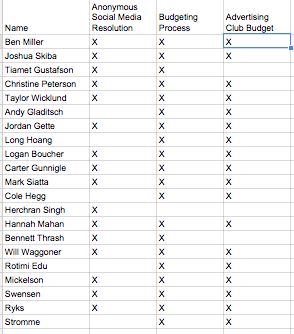 V. Ombudsperson AppointmentTimmons: Must elect Ombudsperson tonight. Waggoner: I would like to nominate Ms. Solveig Svendsen. Timmons: While this is in no way a dig at our ombudsperson, I think it would be strange if there was not another candidate in the pool. I would be more comfortable if there was one more candidate. Siatta: I would like to nominate Senator Wicklund. 	Second goes to Gustafson. Svendsen: I’m currently your ombudsperson. I’ve had a great time in this role. It’s been an amazing learning experience. I’ve grown into the position and I hope to continue to grow. There are some things I would like to see done. There have been many awesome things that have come through Ethics. Totally different from what I’m comfortable with. I would really appreciate the opportunity to continue to grow. Gustafson: What has been the greatest challenge? What do you think the biggest mistake you’ve made has been? Svendsen: The biggest challenge was finding my voice and figuring out how to present myself. My biggest mistake was going toward the Building Bridges thing. I don’t think it was a mistake, but I think it could have been done differently. It could have been presented and explained in a different way so that senators didn’t feel so personally victimized by it. I need to go about things in ways that are not only unbiased, but with everyone’s best interests in mind. Hegg: What are you going to do differently in the future? Svendsen: I would like to make sure senators understand why decisions are made. A lot of people felt like it was an attack on themselves, but the only reason we wanted it on the minutes was that we wanted other senates to hear and understand what happened. It was a large and overall senate fumbling and it needed to be on the minutes. It wasn’t trying to cast judgment, but to provide information for senates in the future. Hegg: You don’t plan on studying abroad next year?Svendsen: No. Wicklund: I’m class of 2018 rep. If me and Solveig were two crayons in a box near a heater, I would melt and she would remain cool. I’ll be gone over jterm. Gustafson: What has been your greatest challenge? Largest mistake?Wicklund: Challenging is handling others opinions and biggest mistake is showing that. Hegg: How would you have handled Building Bridges-gate?Wicklund: No, I would have done things the same way. Discussion: Gustafson: I think that they are both such wonderful people. I do appreciate Wicklund’s voice as a senator. I would love to see her participate next year. I think Ombudsperson Svendsen can operate as unbiased. Hegg: I think we saw that Svendsen was more cool, calm and collected. I was a little worried about Wicklund saying she was angry in certain situations. Gunnigle: I worked with Svendsen on Ethics committee and she is impartial to a point where it’s scary. She knows bylaws and constitution very very well. As a first year who came in late, it’s very impressive. Vote. 	Svendsen is 2015-2016 Ombudsperson. VI. Old BusinessVII. Committee UpdatesEthicsSvendsen: Thank you! I would like to update on senior voting rights thing. I met with registrar and reslife. The conclusion we came to is that there is not an ethical way to go about getting the numbers for senior voting rights. There is a list that is private. We cannot get access to it. We are violating privacy rights if we get any of these lists. There is a side where we are concerned about taking away people’s rights. Although there is a list, it would violate the privacy. If we were to take those numbers, we would be taking away rights. We are not here to take away people’s rights, we are here to make sure they are upheld and understood. Although this would be amazing. We don’t see a clear ethical way of going about this. We will not continue with this charge. Singh: So, seniors do or do not vote?Svendsen: They will still have voting rights. There is no way to get a list. I don’t think seniors will vote under malice. They will vote for the best of the school. Hegg: Is there a way to possibly have co-presidents send out an email discouraging people who aren’t returning from voting?Svendsen: I think it would be ill advised. Someone can vote in the presidential election and then die, they would not see the president fulfill their position, but they still get to vote. It’s not being abused. There is no abuse of voting right by seniors. I’m scared about taking away people’s rights. Edu: Was ethics charged with looking into Student Senate voting in open positions? Svendsen: No, that’s different. That’s filling vacancy spots. This is about voting for co-presidents for the next year. B. Health & HousingJohnson: Thank you for encouraging Take Your Professor To Lunch. Keep encouraging others to use those tickets. We want to see them all used up. As far as other charges, we got the right contacts to get work done. This time of year, it’s hard to get responses. C. Student & Academic AffairsJohnson: I have two things to talk about. One is replacing sand in the volleyball court. I waited until spring and learned that physical plant does this every other year in our volleyball pits. In order to address other concerns, we will continue conversations to see if the maintenance can be done every year, rather than every other year. The other item is the officially confirmation of parking proposal. It will be sent to the body and discussed next week. Waggoner: Can we put it up and discuss it as a body?Johnson: We would like you to read through and discuss it with their constituents. Gustafson: Update on Faculty-Committee Student representatives?Timmons: That is on my plate and is way backlogged and my hope is to reach out this week and get them in before spring finance. Sweet: I was charged with looking into the Rock-A-Thon. I’m going to send out a Doodle with dates that could potentially work. We will proceed if it looks like people can be there. Something like 7am-9pm. Sit at Rock between classes and table. Ask constituents how they feel the school year went, how we can better serve and improve. In the future, I see it as an overnight the Friday before the Senate Retreat. Goldstein: Senate Social. We are going to do a barbeque out at JoNes’ house. We will likely be picking a day that works for people. VIII. Office Hours By-LawSvendsen: This is the language that was presented to you before spring break. This is about office hours and this is the newest draft that we’ve brought forth to you all. What is in red is being struck. What is in green is being added. We wanted to make sure that we are finding a way that is fluid enough for co-presidents to conclude where senate presence needs to be. It gives a better and more open ended way of this being determined. It’s a job that co-presidents said they would be willing to take on and would be kept track of by the Administrative Director. I would love to hear suggestions. Hegg: Just a quick brainstorm, instead of designated by the co-presidents, what if we changed it to discussed and voted on by the senators. Svendsen: So, my concern is that there could be completely new senators. Many have no knowledge of office hours. The co-presidents are representatives of the entire constituency, should have senators in mind and the constituency in general. Hegg: One of the key things is that discussion could allow people who have been there to fill in gaps and explain what they’ve experienced. The co-presidents don’t necessarily have any experience in senate either. I think that if it’s discussed and voted on by the body, that will work for senators. Waggoner: While still going off a previous senator’s statement, I think it should be approved by the body, but decided by the co-presidents. I would like to change the words to “proposed by the co-presidents and approved by the senate body.” Hegg: For both hall and class? Waggoner: Yes. Timmons: We voted to consider these separately, so we’ll have to treat them separately. Svendsen: We voted to consider them together. Timmons: Because this is the real deal, we will vote separately. Waggoner: This holds up both ends of the argument. Co-presidents probably have experience and will do what is best for senators. Allows senators to say they agree. Gustafson: Why is Student capitalized? I friendly the s in student to be lower-case on both. Hegg: I really like this proposal. I think it’s a really good check to have. Being that it’s senate’s office hours, I think this is a really good check to have. Goldstein: It doesn’t flow well. It’s getting at a lot in one sentence. Could we split it into two portions? One that talks about how office hours are defined and the next to discuss how they will be managed. Vote on amendment to Amendment. 	Approved. Mahan: Changed wording to make flow better. “proposed by the Co-Presidents and approved by the Senate body. They will then be reported to the”	Second goes to Wicklund. Mahan: Clarifies and makes easier to read. Gette: The two separate ideas are when and how office hours are. Wicklund: I think Senator Gette’s proposal sounds good. Vote on amendment to Amendment. 	Fails. Gette: Changed wording. “conduct office hours in a public location, to be publicized to the student. Office hours will be proposed by the Co-Presidents, approved by the Senate body, and reported to the Administrative Director.” 	Second goes to Siatta. Goldstein: I suggest “in a public location publicized to the student body.” Senate bylaws are generally worded in present. Mahan: Can I friendly the change to “publicize them to the student body.”Svendsen: I think Goldstein is just trying to remove the “to be.” Mahan: Can I friendly to read “to be?”Gette: Yes. Vote on amendment to the Amendment. 	Approved. Waggoner: I would like to change to reflect the same form for class representative. 	Second goes to Wicklund. Vote to make Class Representative reflect Hall Representative. 	Approved. Vote on Amendments. 	Approved. IX. New BusinessWicklund: The caf has stopped labeling things with pork and gluten. Someone had a reaction today. I would like to charge Health and Housing to look into this. 	Second goes to Waggoner. Gunnigle: Maybe we could label all things vegetarian, vegan. 	Charge approved. X. AnnouncementsSvendsen: As long as we’re kind of bringing up that Building Bridges thing, if you haven’t signed the formal reprimand, you need to do so. Thanks for reappointment! I need to see Ethics after the meeting. Goldstein: Let’s keep focused. I think this is one of the best years of senate. I would like to make it that much harder for people to achieve this highly in future years. Hegg: Nice job with discussions today. I’m glad everyone made it back after break. Gustafson: Next week is D-Week and Earth Week! Tour of composter! In the greenhouse. Also in the greenhouse is a growing system. Posters will be up and I encourage you to participate. Timmons: I wanted to say thank you for caring and moving through! I don’t ever mean to steamroll opinion and input. I want to say thank you on behalf of Lineus. We had a blast in Chicago. Our workshop was so beneficial. We learned an incredible amount. We went and saw shows. The actors were really impressive. Rasmussen: Speaking of next year’s senate and wanting success. Cabinet applications are available and we would like you to apply. Also, if you know people who would be good candidates let us know. Grosshuesch: DLC awards. You got an email. D-Week is next week. During chapel, meditation. 5-6:30pm Ethnic food celebrations. Tuesday at 4:00 DEEP is giving  a presentation on spring break trip to California. 7:00 Feminism and Secularism in Alumni. Wednesday, Know Your Vote in Courtyard. Thursday, Diversity in the Dark in the Dive. Friday Q&A and WAC is holding a solidarity thing. Senate and DLC orgs on Friday. 6 or 7pm D-Ball on Saturday. D-Committee, can you come and talk to me? Johnson: After going on one of the Habitat trips, I want to thank you for the decision today. The video is a new way to think about housing and what it means to individual people. There’s a workshop this week with EPluribus, the movie, discussions. I encourage you to go. Also, Health and Housing meet after this meeting. 